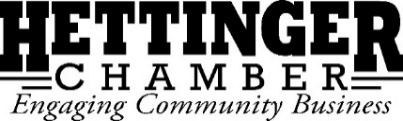 September 7th, 2022 Special Meeting Agenda Immediately Following Joint Meeting (7:00pm) of ACDC & ChamberThe Rural Collective & Via ZoomCall to Order & Declaration of Quorum: Kat Weinert called the meeting to order at 8:11pm. Present: Kat Weinert, Josh Raab, Pam Burch, LeAnn Fitch, Alexis Hicks, Ted Uecker, Jasmin Fosheim, Mikhayla Bliss, Nicole Sott, Zoom: Jacki Christman New Business: 	Executive Director Transition: Josh Raab made a motion to approve advertisement with no maximum budget for the joint Executive Director position along with the development of a hiring committee. Nicole Sott 2nd. Motion carried.  Next Meeting: Date: September 26th, 2022 at 12:00 pmLocation: The Rural Collective and via Zoom. Meeting adjourned:  LeAnn Fitch moved to adjourn meeting. Josh Raab 2nd. Motion carried.